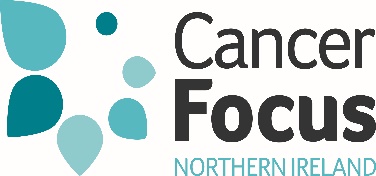 APPLICATION FORMPost: 		Bra-Fitting Service Co-Ordinator (Fixed-Term Contract March 2022)Ref: 		BFSCo /        / Jan 22Please complete your Application Form as fully and concisely as possible. You should use this form to highlight relevant and appropriate experience with regard to the Essential Criteria outlined in the Person Specification. Candidates will be shortlisted on the basis of information contained in this application.If you need to continue any section onto a separate sheet, please mark that sheet clearly with the number of the section to which it refers. Do not enclose any material other than that requested.In order to be considered for this post, a signed soft copy of your completed Application Form must be returned by our closing date of 5.00pm on Monday 31st January 2022.Completed Application Forms should be emailed to juliemcconville@cancerfocusni.org. Please Complete All SectionsPersonal DetailsEducation and QualificationsRelevant Courses Attended:ExperienceThis section should be an outline of your career to date, including your current employment (list in reverse chronological order).Selection Criteria:In each of the following sections, please state how you meet with particular criteria sought, giving examples and specifying dates as appropriate.Information in Support of this Application:6.	Additional Information:RefereesAny offer of employment is subject to references. Please give below the names of two persons not related to you, to whom reference may be made. One of the referees must be your current or most recent employer and both should be able to comment on your ability to carry out the particular tasks of the job.DeclarationI declare that to the best of my knowledge, the information given is honest and accurate. I understand that any willful misstatement or mission renders me liable to disqualification or, if appointed, to dismissal.I understand that the appointment is subject to receipt of satisfactory references, the verification of qualifications required for the post (as per the Person Specification) and relevant disclosure check.       Is there any reason why you cannot work in regulated activity?     If the answer is “Yes”, please give details:										Please be advised that Cancer Focus NI adheres to the AccessNI Code of Practice and has a policy on the recruitment of ex-offenders and the handling, use, retention and disposal of disclosure information. Copies of these documents are available upon request from the Director of Corporate Affairs.I hereby give consent for the information on this form to be collected, stored and processed in accordance with the provisions of the Data Protection Act 1998.Surname:(Block Letters)Forename(s):(Please underline name by which you are known)Title:(Mr / Mrs / Miss / etc)Home Address:Home Address:Address for Correspondence:Address for Correspondence:Post Code:Post Code:Contact Numbers:Contact Numbers:Health:Home:Please give particulars of any illness or injury which incapacitated you for a period of more than seven days over the past two years:Mobile:Please give particulars of any illness or injury which incapacitated you for a period of more than seven days over the past two years:Office:Please give particulars of any illness or injury which incapacitated you for a period of more than seven days over the past two years:Email:Please give particulars of any illness or injury which incapacitated you for a period of more than seven days over the past two years:Do you hold a full, current driving licence with business insurance and have access to the use of a car or some other appropriate form of transport to carry out the duties of the post in full?Yes / NoDo you hold a full, current driving licence with business insurance and have access to the use of a car or some other appropriate form of transport to carry out the duties of the post in full?Yes / NoPlease give particulars of any illness or injury which incapacitated you for a period of more than seven days over the past two years:From:To:School / College / University:Qualifications:  (Subjects / Grades / Classification)Date:Course:QualificationsDate:Course:QualificationsMembership of Professional Bodies / Associations:Employer Name and Nature of Organisation:Position Held and Description of Main Responsibilities:Date From:Date To:Reason for Leaving:Employer Name and Nature of Organisation:Position Held and Description of Main Responsibilities:Date From:Date To:Reason for Leaving:4.0Educated to degree level4.1Experience of working directly with the public4.2Experience of administrative and ICT systems 4.3Excellent written and verbal communication skills4.4Ability to maintain strict confidentiality and appropriate boundaries in all matters related to their work4.5Ability to manage and monitor a varied workload with competing priorities4.6Ability to work with people with complex needs 4.7Ability to build good working relationships with individuals and organisations 4.8The ability to offer a compassionate and  empathetic service to women dealing with the impact of surgery4.9Flexible attitude towards working hours to meet clients’ needs and as demanded by the requirements of the job4.10Ability to work well alone and unsupervised as well as within a team 4.11Ability to use own initiative 4.12Enthusiasm, drive and commitment to continuous improvement 4.13Please detail below in what way you meet any of the desirable criteria listed on the Job Description. This information may be used to shortlist your applicationPlease provide any additional information which you feel is relevant to this application (continue on a separate sheet if necessary)Please give details of any convictions for criminal offences, which are not, regarded as “spent” convictions under the Rehabilitation of Offenders (NI) Order 1978 (include nature of offence and sentence). Having a criminal record will not necessarily debar you from working with Cancer Focus NI. This will depend on the nature of the position, together with the circumstances and background of your offences or other information contained on a disclosure certificate or provided directly to us by the PSNI. Current Salary:	Length of Notice:Name:Name:Occupation:Occupation:Address:Address:Telephone No:Telephone No:Signed:Dated: